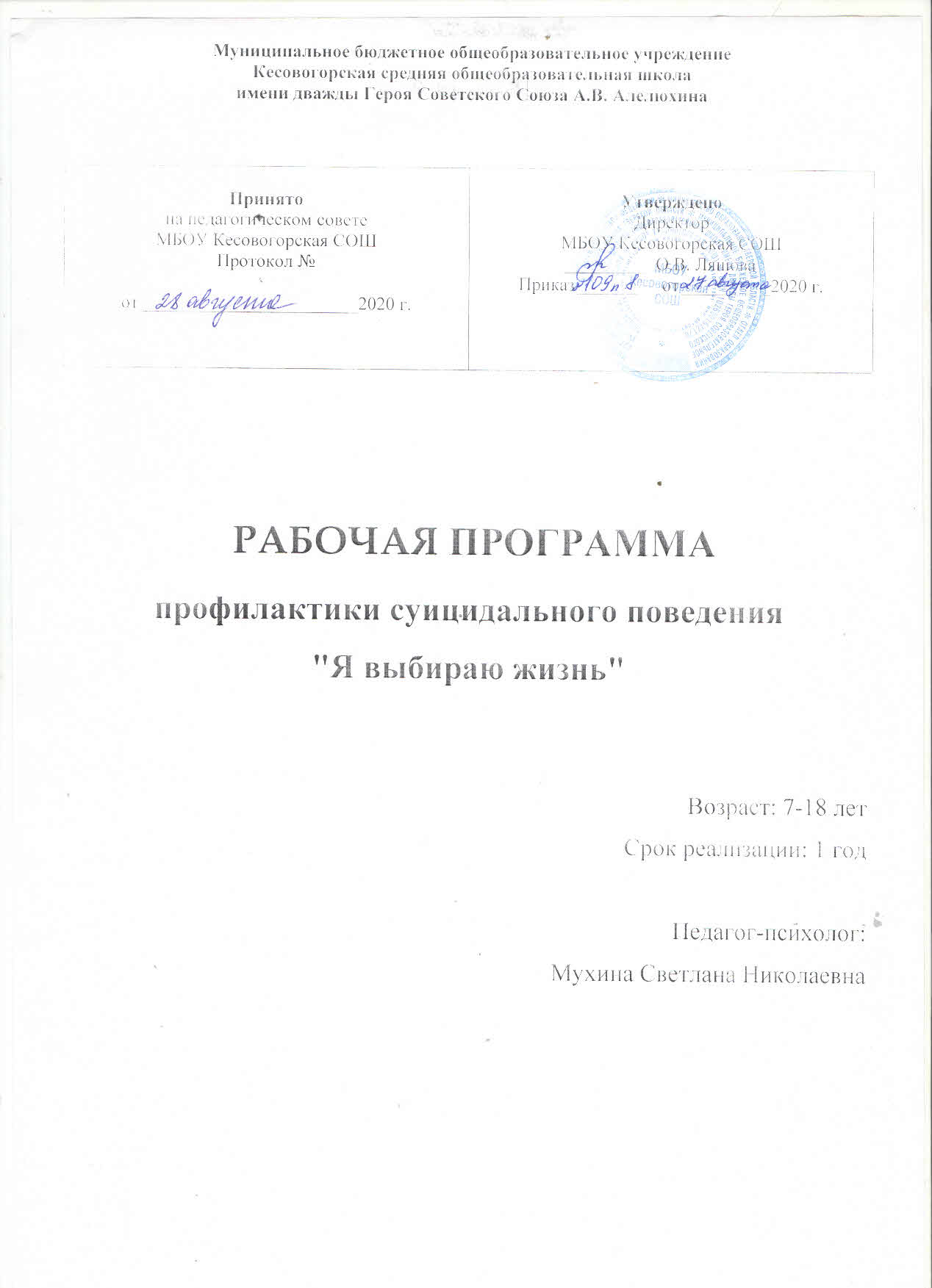 Пояснительная записка	По данным отчёта Детского фонда ООН за последние годы значительно увеличилось число суицидальных попыток и завершенных самоубийств среди молодежи и даже детей. Уровень самоубийств среди российских подростков в настоящее время является одним из самых высоких в мире. Самоубийство подростков занимает третье место среди ведущих причин смертельных случаев и четвертое среди основных причин потенциальной потери жизни. В целом ряде случаев подростки решались на самоубийство из-за безразличия родителей, педагогов на их проблемы и протестовали таким образом против безразличия и жестокости взрослых. Решаются на такой шаг, как правило, замкнутые, ранимые по характеру, страдающие от одиночества и чувства собственной ненужности, потерявшие смысл жизни подростки. Также причиной суицида может быть алкоголизм и наркомания, как родителей, так и самих подростков, индивидуальные психологические особенности человека, внутриличностный конфликт и т.д.       Суицидальные действия у детей часто бывают импульсивными, ситуативными и не планируются заранее. Попытки суицида являются следствием непродуктивной (защитной) адаптации к жизни – фиксированное, негибкое построение человеком или семьей отношений с собой, своими близкими и внешним миром на основе действия механизма отчуждения: попыткам разрешить трудную жизненную ситуацию непригодными, неадекватными способами. Своевременная психологическая помощь, участие, оказанное подросткам в трудной жизненной ситуации, помогли бы избежать трагедий.Основанием программы является:Федеральный закон  № 273 «Об образовании в Российской Федерации» .Федеральный государственный образовательный стандарт ООО, СОО и НОО.Письмо Министерства образования РФ  от 27 июня 2003 года №28-51-513/16 (методические рекомендации по психолого-педагогическому сопровождению обучающихся в учебно-воспитательном процессе в условиях модернизации образования). Письмо министерства образования Российской Федерации «О мерах по профилактике суицида среди детей и подростков» от 26.01.2000 г. и от 29.05.2003 г. Письмо Департамента воспитания и социализации детей Министерства образования и науки РФ от 27.02.2012 г. № 06-356 «О мерах по профилактике суицидального поведения обучающихся» План мероприятий Министерства образования и науки РФ по профилактике суицидального поведения среди обучающихся образовательных учреждений на 2011-2015 годы, утв. Приказом Минобра России от 26.10.2011 г №2537 ООП ФГОС ООО, СОО и НОО  МБОУ Кесовогорская СОШ.Рабочая программа психологического сопровождения участников образовательного процесса.Цель и задачиЦель настоящей программы в формировании у школьников позитивной адаптации к жизни, как процесса сознательного построения и достижения относительно устойчивого равновесия отношений между собой, другими людьми и миром в целом.Поставленная цель достигается за счёт последовательного решения следующих задач: Изучение теоретических аспектов проблемы с позиции различных наук (философии, физиологии, психологии, социологии, педагогики) и использование информации в работе с педагогами и родителями. Выявление детей, нуждающихся в помощи и защите и оказание психологической  помощи, обеспечение безопасности ребенка, снятие стрессового состояния. Изучение особенностей психолого-педагогического статуса учащегося с целью своевременной профилактики и эффективного решения проблем, возникающих в психическом состоянии, общении, развитии и обучении. Создание системы психолого-педагогической поддержки учащихся разных возрастных групп в образовательном процессе школы так и в период трудной жизненной ситуации. Формирование позитивного мышления, оптимистических тенденций в характере обучающихся. Формирование позитивного образа Я, уникальности и неповторимости не только собственной личности, но и личности других людей. Формирование антисуицидальных факторов личности обучающихся.Принципы реализации программыПринцип ценности личности, заключающийся в самоценности ребенка. Принцип уникальности личности, состоящий в признании индивидуальности ребенка. Принцип приоритета личностного развития, когда обучение выступает не как самоцель, а как средство развития личности каждого ребенка. Принцип ориентации на зону ближнего развития каждого ученика. Принцип эмоционально-ценностных ориентаций учебно-воспитательного процесса. Основные направления деятельностиРабота с детьми и молодежью, ставшими на путь социальной дезадаптации, но имеющими ближайшие перспективы её преодоления. Работа с детьми и молодежью, нуждающимися в срочной психоэмоциональной поддержке. Работа с учащимися школы в кризисные возрастные периоды.Ожидаемые результаты      Организованная таким образом работа позволит осуществлять социальную и психологическую защиту детей, снизить количество детей с отклонениями в поведении и избежать суицидальных попыток. Также позволит организовать работу по оптимизации взаимоотношений в детско-родительской среде. Профилактическая работа строится со всеми участниками образовательного процесса.План мероприятий по профилактике суицидовЛитератураБорщевицкая Л. Психологический час “Как научиться жить без драки” // Школьный психолог, 2006, №10. Галушина Э., Комарова О. Игра для подростков “В чем смысл жизни” // Школьный психолог, 2005, №5. Зарипова Ю. Поверь в себя. Программа психологической помощи подросткам // Школьный психолог, 2007, №4 (16). Кардашина О., Родионов В., Ступницкая М. Я и мой выбор. Занятия для учащихся 10 – 11 классов по формированию социальных навыков и навыков здорового образа жизни // Школьный психолог, 2001, №27. Манелис Н. Психологический климат в классе // Школьный психолог, 2001, №10, 12, 16, 19. Профилактика суицидального поведения. Методические рекомендации. Сост.: А.Г.Абрумова и В.А.Тихоненко. М., 1980. Синягин Ю.В., Синягина Н.Ю. Детский суицид. Психологический взгляд. КАРО, С – П , 2006. – 176 с. Соболева А. Профилактика конфликтных ситуаций и борьба сними // Школьный психолог, 2004, №40, 41, 42. Шашкова З. Ты и я – такие разные. Занятие для подростков 11-12 лет // Школьный психолог, 2002, №11. №№МероприятияСрокиОтветственные1Выявление и реабилитация несовершеннолетних и их семей, оказавшихся в сложной жизненной ситуации.В течение годаКлассные руководители, социальный педагог,педагог-психолог2Составление базы данных по социально неблагополучным семьям.Сентябрь Классные руководители, социальный педагог3Проведение индивидуальных профилактических мероприятий с семьями социального риска.В течение учебного годаКлассные руководители, социальный педагог,педагог-психолог4Работа с обучающимисязанятия по профилактике дезадаптации в 1-х классах;психологическое сопровождение учащихся 1-4 классов (кружок "Психологическая азбука");психологическое сопровождение детей ОВЗ;занятия по профилактике дезадаптации в 5-х классах: «Новичок в средней школе»;занятия по профилактике дезадаптации в 10-х классах;занятия на развитие компетентности в личностном самопознании подростков (8-е классы). занятия, направленные  на снятие предэкзаменационной тревожности : «Экзамен без стресса» (9,11 классы).профилактическая работа с детьми «группы риска»: обучение способам контроля за своими эмоциями,  способам установления эффективного межличностного общения, ненасильственного разрешения конфликтных ситуаций.работа по запросу (индивидуальные занятия с учащимися по профилактике дезадаптации, помощь в решении личностных проблем, проблем в общении с учителями и родителями).проведение тренингов для старшеклассников по межличностному общению, формированию навыков мирного разрешения конфликтов.Работа  школьной службы медиации.В течение года (по плану психолога). психолог5.Работа с педагогами:Психолого-педагогический консилиум по вопросам адаптации учащихся 1, 5, 10 классов.Психолого-пед. консилиум  по  психологической  готовности к обучению ( 1кл. ) для педагогов 1 кл.Консультирование классных руководителей психологом по проблемным и кризисным ситуациям. Подготовка методических рекомендаций для педагогов:по изучению социально-психологического климата в ученическом, педагогическом, родительском коллективах; по распознаванию признаков различных видов кризисных ситуаций в образовательной среде.В течение годапедагог-психолог,заместитель директора по ВР6.Родительский лекторий.Возрастные психолого-педагогические особенности (младший школьник, подросток, старший школьник).Групповые и индивидуальные консультации для родителей учащихся 1, 5, 10-х классов по вопросам адаптации  в  школе;Групповые и индивидуальные консультации для родителей учащихся 8 классов «Подростковый кризис» (по вопросам подросткового периода, результатам диагностического минимума).Групповая и индивидуальные консультации для родителей  будущих первоклассников по вопросам психологической готовности к школе. Групповая и индивидуальные  консультации для родителей учащихся  9,11-х классов «Психопрофилактика экзаменов».Выступление на общешкольном родительском собрании о профилактике кризисных ситуаций и обеспечении психологической безопасности образовательной среды.Индивидуальное консультирование родителей по различным проблемам (по запросу).В течение года (родительские собрания)Классные руководители, педагог – психолог.ДиагностикаДиагностикаДиагностикаДиагностикаУчащиесяУчащиесяУчащиесяУчащиеся7.Исследование первичного и итогового уровня адаптации.( 1, 5, 10 классы).Диагностика особенностей интеллектуального развития, личностных особенностей, психологической готовности к переходу в среднее звено у учащихся 4-х классов.Исследование психологической готовности к обучению в школе (будущие 1-ки).работа по запросу.В течение года (по плану психолога)Педагог-психологИнформационное обеспечениеИнформационное обеспечениеИнформационное обеспечениеИнформационное обеспечение8Размещение информации о профилактике суицидов, предотвращению кризисных ситуаций  на школьном сайте.Размещение информации о телефонах доверия.Размещение рекомендаций школьникам по проблемам общения, предотвращения конфликтов  и др.на школьном сайте.Организация работы «почты доверия» (установка информационных ящиков) для сообщения о различных кризисных ситуациях В течение года (по плану психолога)Педагог-психолог